Wskaźniki cen produkcji sprzedanej przemysłu oraz produkcji budowlano-montażowej w sierpniu 2016 r.Według wstępnych danych w sierpniu 2016 r. ceny produkcji sprzedanej przemysłu były niższe o 0,1% w porównaniu z sierpniem 2015 r. Spadek cen odnotowano również w produkcji budowlano-montażowej - o 0,2%. W okresie styczeń–sierpień 2016 r. ceny produkcji sprzedanej przemysłu były o 0,9% niższe w porównaniu z analogicznym okresem 2015 r. (kiedy również notowano spadek - o 2,3%), a ceny produkcji budowlano-montażowej niższe o 0,6% (spadek w ub. roku - o 0,4%).a) Nazwa skrócona według PKD 2007* Dane zmienione w stosunku do wcześniej opublikowanych.Według wstępnych danych, ceny produkcji sprzedanej przemysłu w sierpniu 2016 r. były o 0,3% niższe niż w poprzednim miesiącu. Spadek cen zanotowano w górnictwie i wydobywaniu o 1,0%, w tym w górnictwie rud metali o 5,4%, przy wzroście cen w wydobywaniu węgla kamiennego i węgla brunatnego (lignitu) o 2,5%. Spadły również ceny w przetwórstwie przemysłowym o 0,3%, w tym najbardziej w produkcji koksu i produktów rafinacji ropy naftowej (o 1,6%). Obniżono również ceny m.in. w produkcji chemikaliów i wyrobów chemicznych, maszyn i urządzeń (po 0,7%), wyrobów z pozostałych mineralnych surowców niemetalicznych, papieru i wyrobów z papieru (po 0,6%), pojazdów samochodowych, przyczep i naczep, urządzeń elektrycznych, pozostałego sprzętu transportowego, odzieży (po 0,5%), wyrobów z drewna, korka, słomy i wikliny, napojów (po 0,4%), metali, wyrobów z metali (po 0,3%), mebli oraz poligrafii i reprodukcji zapisanych nośników informacji (po 0,1%). Wzrosły natomiast ceny m.in. w produkcji artykułów spożywczych, wyrobów z gumy i z tworzyw sztucznych, wyrobów farmaceutycznych, komputerów, wyrobów elektronicznych i optycznych oraz skór i wyrobów skórzanych (po 0,2%). Ceny w sekcjach: wytwarzanie i zaopatrywanie w energię elektryczną, gaz, parę wodną i gorącą wodę oraz dostawa wody; gospodarowanie ściekami i odpadami; rekultywacja były po 0,1% wyższe niż w lipcu br.W porównaniu z grudniem poprzedniego roku ceny produkcji sprzedanej przemysłu wzrosły o 0,1%. Ceny w sekcji dostawa wody; gospodarowanie ściekami i odpadami; rekultywacja podniesiono o 2,0%. Wzrost cen zanotowano również w sekcji przetwórstwo przemysłowe o 0,3%, w tym największy w produkcji koksu i produktów rafinacji ropy naftowej (o 5,7%). Wzrosły również ceny m.in. w produkcji metali (o 4,1%), poligrafii i reprodukcji zapisanych nośników informacji (o 2,1%), w produkcji skór i wyrobów skórzanych (o 1,8%), wyrobów farmaceutycznych (o 1,1%), napojów (o 1,0%), artykułów spożywczych (o 0,9%), pojazdów samochodowych, przyczep i naczep, wyrobów z gumy i z tworzyw sztucznych (po 0,8%), pozostałego sprzętu transportowego (o 0,5%). Spadły natomiast ceny m.in. w produkcji wyrobów z pozostałych mineralnych surowców niemetalicznych (o 0,1%), papieru i wyrobów z papieru (o 0,3%), wyrobów z drewna, korka, słomy i wikliny (o 0,5%), odzieży (o 0,6%), wyrobów z metali, urządzeń elektrycznych, mebli (po 0,8%), maszyn i urządzeń (o 1,3%), komputerów, wyrobów elektronicznych i optycznych (o 2,4%) oraz chemikaliów i wyrobów chemicznych (o 3,0%). Ceny w górnictwie i wydobywaniu ukształtowały się na poziomie zbliżonym do zanotowanego w grudniu ub. roku. Spadły natomiast ceny w sekcji wytwarzanie i zaopatrywanie w energię elektryczną, gaz, parę wodną i gorącą wodę o 1,9%. W sierpniu 2016 r. ceny produkcji sprzedanej przemysłu były o 0,1% niższe niż przed rokiem (wobec spadku o 2,7% w sierpniu 2015 r.). Obniżono ceny w sekcjach: wytwarzanie i zaopatrywanie w energię elektryczną, gaz, parę wodną i gorącą wodę - o 2,6% oraz górnictwo i wydobywanie - o 0,3%. Podniesiono natomiast ceny w sekcjach: przetwórstwo przemysłowe - o 0,2% oraz dostawa wody; gospodarowanie ściekami i odpadami; rekultywacja - o 1,2%.Szacuje się, że w sierpniu 2016 r. ceny produkcji budowlano-montażowej, w tym ceny budowy budynków, budowy obiektów inżynierii lądowej i wodnej oraz robót budowlanych specjalistycznych były po 0,1% wyższe niż w poprzednim miesiącu.Ceny produkcji budowlano-montażowej w sierpniu br. ukształtowały się na poziomie zbliżonym do zanotowanego w grudniu ub. roku i były o 0,2% niższe niż przed rokiem.Więcej na: http://stat.gov.pl/obszary-tematyczne/ceny-handel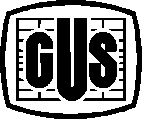 GŁÓWNY URZĄD STATYSTYCZNY Opracowanie sygnalne Warszawa, 19.09.2016WyszczególnienieVII 2016VII 2016VIII 2016VIII 2016VIII 2016I-VIII 2016WyszczególnienieVI 2016= =100analogiczny okres 2015=100analogiczny okres 2015=100VII 2016= 
=100XII 2015= =100I-VIII 2015= =100WSKAŹNIKI CEN PRODUKCJI SPRZEDANEJ PRZEMYSŁUWSKAŹNIKI CEN PRODUKCJI SPRZEDANEJ PRZEMYSŁUWSKAŹNIKI CEN PRODUKCJI SPRZEDANEJ PRZEMYSŁUWSKAŹNIKI CEN PRODUKCJI SPRZEDANEJ PRZEMYSŁUWSKAŹNIKI CEN PRODUKCJI SPRZEDANEJ PRZEMYSŁUWSKAŹNIKI CEN PRODUKCJI SPRZEDANEJ PRZEMYSŁUWSKAŹNIKI CEN PRODUKCJI SPRZEDANEJ PRZEMYSŁUOGÓŁEM 	99,999,5*99,999,7100,199,1Górnictwo i wydobywanie 	103,4*99,0*99,799,0100,093,4Przetwórstwo przemysłowe 	99,899,8100,299,7100,399,5Wytwarzanie i zaopatrywanie w energię elektryczną, gaz, parę wodną i gorącą wodęa) 99,5*97,0*97,4100,198,197,5Dostawa wody; gospodarowanie ściekami i odpadami; rekultywacjaa) 	100,2101,2101,2100,1102,0101,0WSKAŹNIKI CEN PRODUKCJI BUDOWLANO-MONTAŻOWEJWSKAŹNIKI CEN PRODUKCJI BUDOWLANO-MONTAŻOWEJWSKAŹNIKI CEN PRODUKCJI BUDOWLANO-MONTAŻOWEJWSKAŹNIKI CEN PRODUKCJI BUDOWLANO-MONTAŻOWEJWSKAŹNIKI CEN PRODUKCJI BUDOWLANO-MONTAŻOWEJWSKAŹNIKI CEN PRODUKCJI BUDOWLANO-MONTAŻOWEJWSKAŹNIKI CEN PRODUKCJI BUDOWLANO-MONTAŻOWEJOGÓŁEM 	100,199,699,8100,1100,099,4Opracowanie merytoryczne:Departament Produkcji 
Bożena KudelskaTel: 22 608 3607Rozpowszechnianie:
Rzecznik Prasowy Prezesa GUSArtur SatoraTel: 22 608 3475, 22 608 3009e-mail: rzecznik@stat.gov.pl